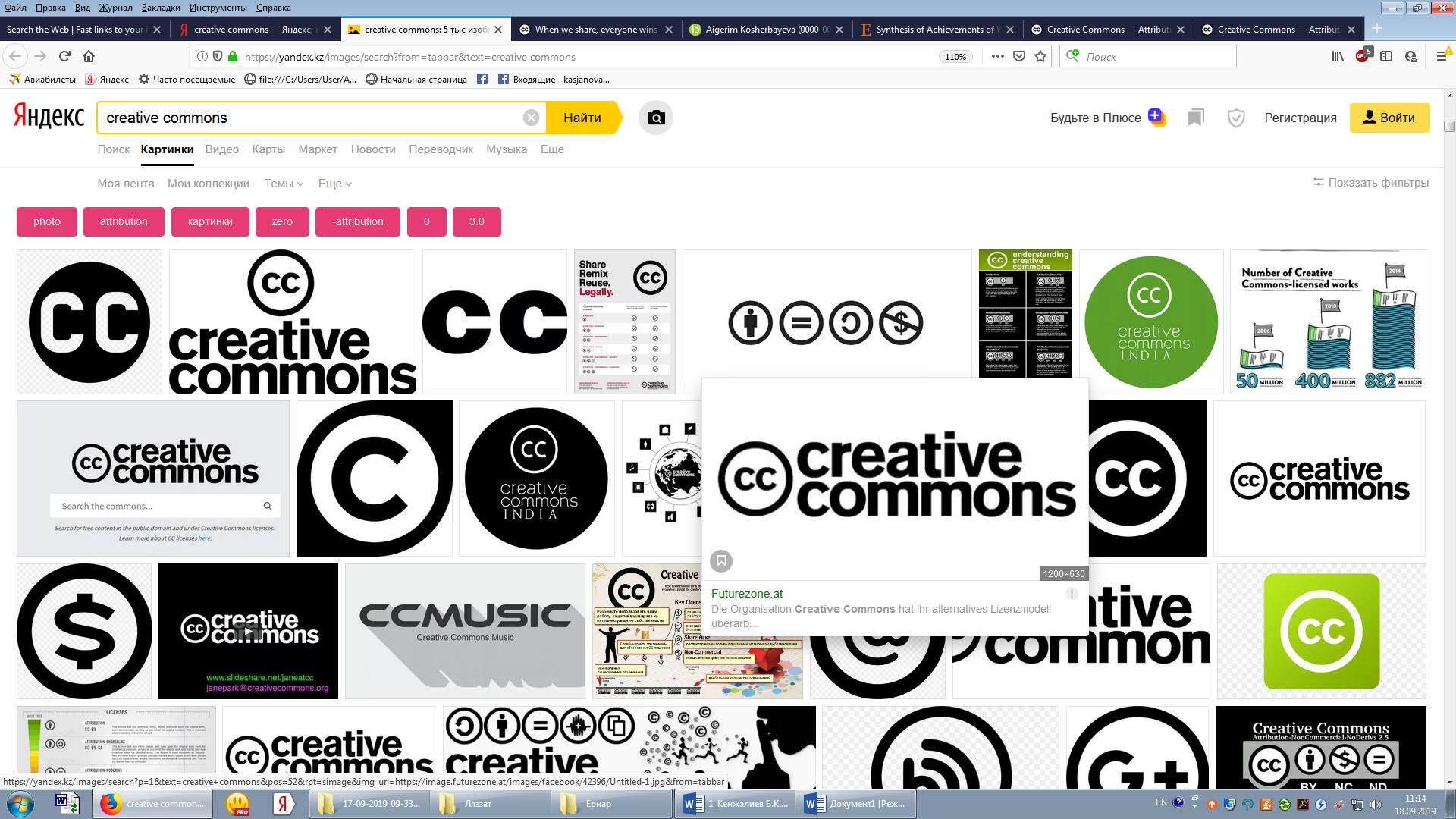 Title of article 1 Kenzhaliyev B.K., 1* Imangalieva L.M., 1 Manapova A.I., 2 Azlan M.N.1 “Institute of Metallurgy and Ore Beneficiation” JSC, Satbayev University, Almaty, Kazakhstan 2 Universiti Pendidikan Sultan Idris, Tanjung Malim, Perak, Malaysia* Corresponding author email: leila.imangalieva@mail.ru Название статьи1 Кенжалиев Б.К., 1 Имангалиева Л.М., 1 Манапова А.И., 2 Азлан М.Н. 1 АО «Институт металлургии и обогащения», Satbayev University, Алматы, Казахстан 2 Университет Пендидикан Султан Идрис, Танджунг Малим, Перак, 35900, Малайзия*В сведениях об авторах необходимо привести —  полные фамилии, имена, ученые степени, полное наименование организации, город, страна – на казахском, русском и английском языках для казахстанских авторов; на русском и на английском языках для авторов из стран СНГ и на английском языке для англоязычных авторов; написать еmail и ORCID ID каждого автора (при отсутствии данного кода следует зарегистрироваться  на сайте www.orcid.org).ВведениеCодержит актуальность статьи и постановку ее цели. Удалите это предложение и вставьте Ваше введение, сохраняя данное форматирование.Работая в данном шаблоне, можно «подогнать» объем статьи под нужное количество страниц. Объем статьи должен быть не больше 6000 слов. Данный образец дает возможность авторам соблюсти основные требования по форматированию статей для их дальнейшей публикации в электронном виде на сайте журнала. Это стандартизированный шаблон статьи для упрощенного форматирования статей, их автоматической подгонки под требования электронных изданий, сохранения единого стиля для всех статей журнала.Сохраните ваш файл в формате WORD, шрифт Calibri, кегель 11, через 1 интервала. Далее работайте в своем файле-шаблоне, вставляя свой текст в этот шаблон.Представляемые в редакцию журнала КИМС статьи должны соответствовать его профилю. Экспериментальная часть B данном разделе указываются методология (модель), методы использованные в данном исследовании.Удалите текст, напечатанный выше, вставьте свой, сохраняя форматирование данного файла.Обсуждение результатовB этом разделе описываются полученные в результате исследования данные и их обсуждение с проведением сравнения с известными ранее (привести ссылки). Прежде чем вы начнете писать свою статью, сначала создайте статью в отдельном файле, а затем копируйте в этот шаблон. Отдельными файлами сделайте рисунки. Не используйте жесткий формат для размеров таблиц.Нумерацию страниц в статье не ставить. Разделы дополнительно (помимо шаблона) не нумеровать. Работайте с предложенным шаблоном. В том виде, как вы отформатируете вашу статью, она будет опубликована на сайте издательства. Все время сохраняйте форматирование шаблона.В статье нумеруются лишь те формулы, на которые по тексту есть ссылки.Уравнения являются исключением для данного шаблона. Вам решать, как представить уравнение. Это может быть уравнение в строку шрифтом Calibri см. (1). Либо вы используете знаки символов. Пронумеруйте уравнения последовательно по мере появления в тексте. Номера уравнений ставят справа в скобках. Для обозначения математического знака «минус» используйте длинное тире, а не дефис. Оформите уравнение как указано в примере. a + b = y                                 (1)Удалите текст, напечатанный выше, вставьте свой, сохраняя шаблон.Если нужен маркированный список, используйте данное форматирование. Удалите текст, напечатанный выше, вставьте свой, сохраняя форматирование данного файла. Рисунки и таблицы Большие рисунки и таблицы могут быть размещены на ширину двух колонок текста. Разместите эти рисунки и таблицы вверху или внизу колонки. Не размещайте их в середине колонок. Названия рисунков (Рисунок 1) располагаются под ними. Заголовки таблицы располагаются над ней по образцу.Таблица 1 - Содержание меди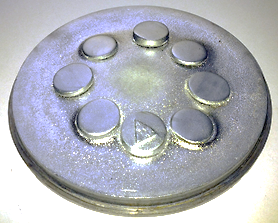 Рисунок 1 - Пример оформления рисункаСсылки на научные работы даются в том порядке, как они появляются в тексте статьи. Источники в тексте нумеруются в порядке появления в статье. Первый источник обозначается [1], второй, соответственно, [2], третий [[3], [4], [5]] и т.д. References (использованная литература) помещается в конце статьи и должен быть оформлен следующим образом: •	для книг — фамилии, инициалы авторов. Полное название книги, место (город, изд-во) и год издания; •	для статей из журналов – фамилии, инициалы авторов. Название статьи. Название журнала, год издания, том, номер выпуска, номера страниц, doi……;•	для патентных документов – Охранный документ. Номер Страна. Название. Фамилии, инициалы авторов. Дата опубликования. Бюл. Номер.Образец ссылки для книги: Ashby M, Shercliff H, Cebon D. Materials, engineering, science, processing and design. 2nd. ed. Oxford: Butterworth-Heinemann; 2010.Образец ссылки для главы книги: Ashby M, Shercliff H, Cebon D. Materials, engineering, science, processing and design. 2nd. ed. Oxford: Butterworth-Heinemann; 2010. Chapter 6, Beyond elasticity: plasticity, yielding and ductility, p. 39-111.Образец ссылки на статью из материалов конференции: Kenzhaliyev B, Surkova T, Berkinbayeva A, Dossymbayeva Z, Yesimova D, Abdikerim B. On methods of modifying natural minerals. In: Institute of Metallurgy and Ore Beneficiation, Satbayev University, organizer. Proceedings of the IV International Practical Internet Conference “Challenges of Science”; 2021 November 22; Almaty, Kazakhstan. (Issue IV), p. 128-133. https://doi.org/10.31643/2021.20Образец ссылки на статью журнала: Wang J, Pan Ya, Feng R, Cui H, Gong B, Zhang L, Gao Z, Cui X, Zhang H, Jia Zh. Effect of electrolyte composition on the microstructure and bio-corrosion behavior of micro-arc oxidized coatings on biomedical Ti6Al4V alloy. Journal of Materials Research and Technology 2020;9(2):1477-1490. https://doi.org/10.1016/j.jmrt.2019.11.073Образец ссылки на патентный документ: Pat. 6025810A US. Hyper-light-speed antenna. David L. Strom. Publ. 15.02.2018, bull. 5.Образец ссылки электронного ресурса: Cancer Research UK, Cancer statistics reports for the UK. http://www.cancerresearchuk.org/aboutcancer/statistics/cancerstatsreport/, 2003 (accessed 13 March 2021). Требования к оформлению References если литература не на английском языке (казахский, русский и др). В References не используются разделительные знаки («//» и «–»). Название источника и выходные данные отделяются от фамилий авторов типом шрифта – курсивом, точкой, запятой. Названия городов, стран, географические названия приводятся по-английски. На сайте https://www.calc.ru/transliteratsyya.html для облегчения работы можно воспользоваться программой транслитерации русского текста в латиницу, используя различные системы. Далее преобразуем транслитерированную ссылку:•	убираем специальные разделители между полями («//» и «–») и обозначения Т., №, С., V., P.;•	после транслитерированного названия источника (статьи, книги, журнала, конференции, патента и др.), пишем его перевод на английский язык, не выделяя курсивом;•	в случае названия журнала между транслитерацией и переводом пишем знак равенства (=), во всех остальных случаях – перевод пишется в скобках;•	указываем язык статьи (in Kazakh., Russ. или др.).Пример ссылки на книгу:  Vaisburd SE. Fiziko-khimicheskie svoistva i osobennosti stroeni-ya sul’fidnykh rasplavov [Physicochemical properties and features of sulfide melts structure]. Moscow: Metallurgy. 1996, 304. (in Russ.).Пример ссылки для главы книги: Azarenkov NA, Litovchenko SV, Neklyudov IM, Stoev PI. Korroziyа i zashchita metallov. Chast’ 1. Khimicheskayа korroziyа metallov. Uchebnoe posobie [Corrosion and protection of metals. Part 1. Chemical corrosion of metals. Tutorial]. Kharkov: KhNU, 2007, 187. (in Russ.).Пример ссылки на статью из сборников трудов, материалов конференции: Zago-rodnyaya AN, Abisheva ZS, Sadykanova SEh. Povedenie osmij-, renijsoderzhashchikh vzvesej na operatsii re-ehkstraktsii ehkstraktsionnoj tekhnologii izvlecheniya reniya [Behavior of osmium-, rhe-nium contained suspensions in re-extraction operation of rhenium extraction technology]. XVIII Chernyaevskaya konf. po khimii, analitike i tekhnologii platinovykh metallov: mater. mezhdunar. konf. [XVIII Chernyaev conf. on chemistry, analytics and technology of platinum metals: proceedings of Internation. Conf.] Moscow, Russia, 2006. 2. 122-123. (in Russ.).Пример ссылки на статью журнала: Tolmacheva VB, Apyari VB, Kochuk EB, Dmitriyenko SG. Magnitnyye sorbenty na osnove nanochastits oksidov zheleza dlya vydeleniya i kontsentrirovaniya organicheskikh soyedineniy [Magnetic sorbents based on iron oxide nanoparticles for the isolation and concentration of organic compounds]. Zhurnal analiticheskoy khimii = Journal of                                     Analytical Chemistry 2016;71(4):339-356. https://doi.org/10.7868/S0044450216040071 (in Russ.).Пример ссылки на патентный документ: Pat. 2419658 RU. Zhelezoflyus va-nadijsoderzhashchij [Vanadium-containing iron flux]. Kirichkov A.A., Gil’manov M.R., Zagajnov S.A., Tleugabulov B.S., Mihalev V.A., Nikolaev F.P., Filippov V.V., Kushnarev A.V. Opubl. 27.05.2011, 15 (in Russ.).Пример ссылки электронного ресурса: Sokolovskij D.V. Teoriya sinteza samoustanavlivayushchikhsya kulachkovykh mekhanismov privodov [Theory of synthesis of self-installing cam of power mechanisms]. (Electron resource) 2006. URL: http://bookchamber.kz/stst_2006.htm (access date: 12.03.2009)Названия городов, стран и наименования других географических объектов пишутся сразу на английском без транслитерации.ВыводыB данном разделе подводятся итоги исследования. Если необходимо, разделите выводы по вашей статье используя данное форматирование. Удалите этот текст и вставьте свой.Конфликт интересовЕсли Вы (корреспондент автор) согласны, Вы не должны удалять это предложение: От имени всех авторов корреспондент автор заявляет, что конфликта интересов нет. БлагодарностьЗдесь вы можете привести слова благоадрности коллегам, спонсорам и фондам поддержавшим ваше исследование. Cite this article as: Kenzhaliyev BK, Imangalieva LM, Manapova AI, Azlan MN. Kaolinite clays as a source of raw materials for the aluminum industry of the Republic of Kazakhstan. Kompleksnoe Ispol’zovanie Mineral’nogo Syr’a = Complex Use of Mineral Resources 2021;319(4):5-12. https://doi.org/10.31643/2021/6445.34 Мақаланың атауы1 Кенжалиев Б.К., 1 Имангалиева Л.М., 1 Манапова А.И., 2 Азлан М.Н. 1 «Металлургия және кен байыту институты» АҚ, Сәтбаев университеті, Алматы, Қазақстан 2 Пендидикан Сұлтан Идрис университеті, Танжунг Малим, Перак, МалайзияReferencesAshby M, Shercliff H, Cebon D. Materials, engineering, science, processing and design. 2nd. ed. Oxford: Butterworth-Heinemann; 2010.Kenzhaliyev B, Surkova T, Berkinbayeva A, Dossymbayeva Z, Yesimova D, Abdikerim B. On methods of modifying natural minerals. In: Institute of Metallurgy and Ore Beneficiation, Satbayev University, organizer. Proceedings of the IV International Practical Internet Conference “Challenges of Science”; 2021 November 22; Almaty, Kazakhstan. (Issue IV), p. 128-133. https://doi.org/10.31643/2021.20Wang J, Pan Ya, Feng R, Cui H, Gong B, Zhang L, Gao Z, Cui X, Zhang H, Jia Zh. Effect of electrolyte composition on the microstructure and bio-corrosion behavior of micro-arc oxidized coatings on biomedical Ti6Al4V alloy. Journal of Materials Research and Technology 2020;9(2):1477-1490. https://doi.org/10.1016/j.jmrt.2019.11.073Kenzhaliyev BK, Imangalieva LM, Manapova AI, Azlan MN. Kaolinite clays as a source of raw materials for the aluminum industry of the Republic of Kazakhstan. Kompleksnoe Ispol’zovanie Mineral’nogo Syr’a = Complex Use of Mineral Resources 2021;319(4):5-12. https://doi.org/10.31643/2021/6445.34 Tolmacheva VB, Apyari VB, Kochuk EB, Dmitriyenko SG. Magnitnyye sorbenty na osnove nanochastits oksidov zheleza dlya vydeleniya i kontsentrirovaniya organicheskikh soyedineniy [Magnetic sorbents based on iron oxide nanoparticles for the isolation and concentration of organic compounds]. Zhurnal analiticheskoy khimii = Journal of Analytical Chemistry 2016;71(4):339-356. https://doi.org/10.7868/S0044450216040071 (in Russ.).Удалите текст, напечатанный выше, вставьте свой, сохраняя форматирование данного файла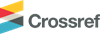 DOI: 10.31643/2022/6445.23Received: 01 July 2021 Peer-reviewed: 07 August 2021 Accepted: 01 October 2021(This information will be written by the journal's editors)ABSTRACTAbstract (150-300 words) should consist of a summary and the main research results. Delete this sentence and paste your abstract preserving this format.Keywords: 5-6 words.Kenzhaliyev Bagdaulet KenzhaliyevichInformation about authors: (Здесь необходимо привести информацию об авторах на английском языке)Doctor of Technical Sciences, Professor, General Director-Chairman of the Management Board of the JSC "Institute of Metallurgy and Ore Beneficiation", Almaty, Kazakhstan. ORCID ID: 0000-0003-1474-8354 Email: bagdaulet_k@satbayev.universityImangalieva Leila ManarbekovnaJunior researcher, JSC "Institute of Metallurgy and Ore Beneficiation", Almaty, Kazakhstan. ORCID ID: 0000- 0002-0159-9970 Email: leila.imangalieva@mail.ruManapova Alfiyа IlyayevnaJunior researcher, JSC "Institute of Metallurgy and Ore Beneficiation", Almaty, Kazakhstan. ORCID ID: 0000- 0002-0159-9970. Email: leila.imangalieva@mail.ru Azlan M.N.Dr., Physics Department, Faculty of Science and Mathematics, Universiti Pendidikan Sultan Idris, Tanjung Malim, Perak, 35900, Malaysia. ORCID ID: 0000-0002-2792-4145. Еmail: azlanmn@fsmt.upsi.edu.myПоступила: 01 июля 2021 Рецензирование: 07 августа 2021 Принята в печать: 01 октября 2021(Эту информацию напишут редакторы журнала)АННОТАЦИЯ (150-300 слов) должна включать краткое содержание статьи и основные результаты исследования. Удалите это предложение и вставьте Вашу аннотацию, сохраняя данное форматирование.Ключевые слова: (5-6 слов наиболее полно раскрывающие содержание статьи).Фамилие Имя ОтчествоИнформация об авторах:   Ученая степень, должность. Место работы, название организации,  Город, Страна.  Указываете ORCID номер автора. Например: ORCID ID: 0000-0003-0116-1423 Email: institutional@satbayev.university.kzЗаголовокЗаголовок колонокЗаголовок колонокЗаголовок колонокЗаголовокПодзаголовок ПодзаголовокПодзаголовоктекстТекст Мақала келді: 01 шілде 2021 Сараптамадан өтті: 07 тамыз 2021 Қабылданды: 01 қазан 2021(Бұл ақпаратты журнал редакторлары жазады)ТҮЙІНДЕМЕ(150-300 сөз) зерттеудің негізгі нәтижелері бойынша мақаланың қысқаша мазмұны көрсетіледі. Сіздің мақалаңыздың ықшамдалған нұсқасы болуы керек, ол мәселенің өзектілігін және маңыздылығын анықтайды және жұмысының мақсатын, зерттеу әдістерінің сипаттамасын және алынған нәтижелерді тұжырымдауды қамтиды. Бұл сөйлемдерді өшіріп өзініздің кіріспенізді қойыныз.Түйін сөздер: (мақаланың толық мазмұның ашатын 5- 6 сөз.)Аты жөніAвторлар туралы ақпарат: Ғылыми дәрежесі, жұмыс орны, қала, Мемлекеттің атауы. Автордың ORCID нөмірін көрсетініңіз. Мысалы: ORCID ID: 0000-0003-0116-1423. Email: institutional@satbayev.university.kz